Speed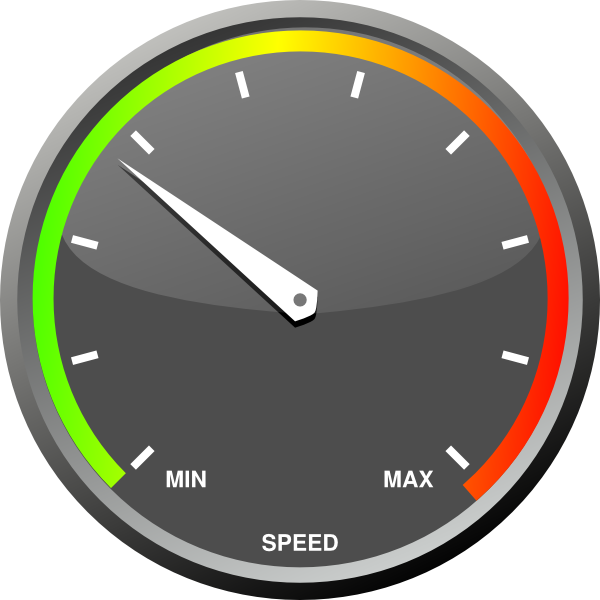 A measure of how fast something moves; rate of motion.Velocity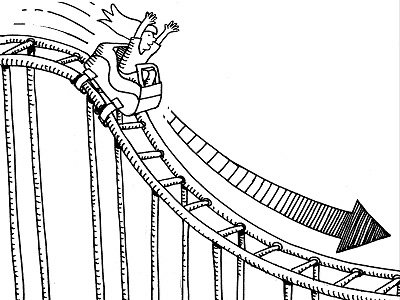 The speed of an object in a particular direction.Acceleration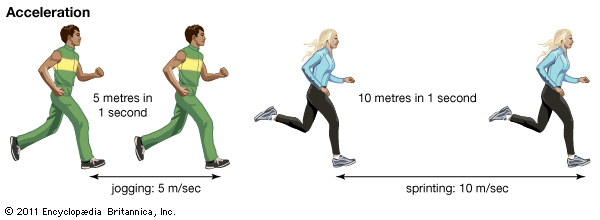 The rate at which velocity changes over time; an object accelerates if its speed, direction, or both change.Displacement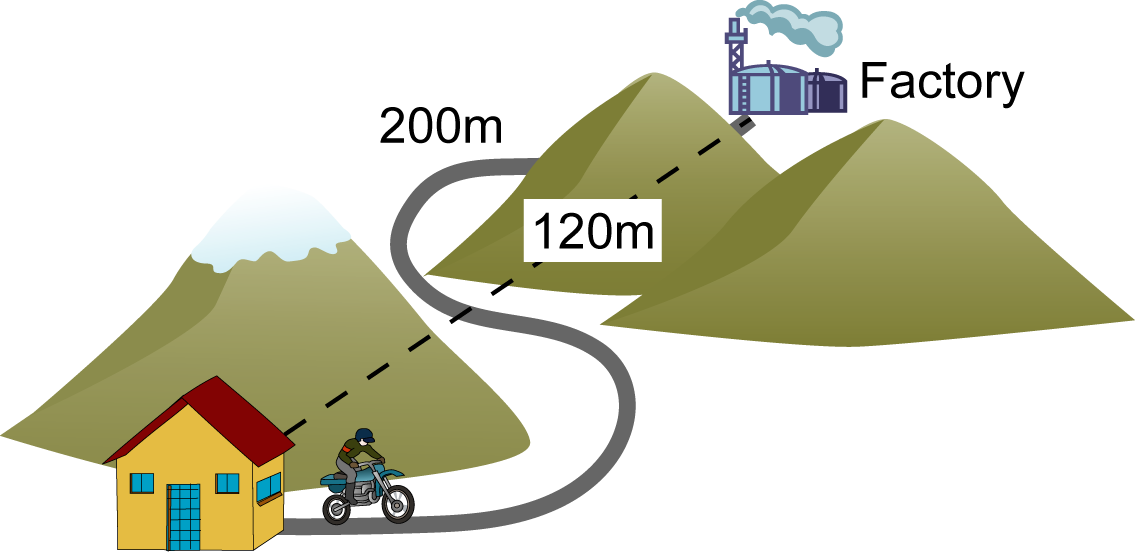 The change in position of an object.Position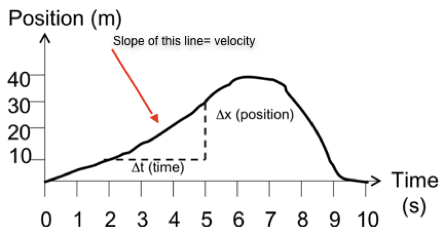 The location of an object.Vector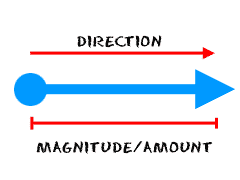 A quantity that has both size and direction.Reference point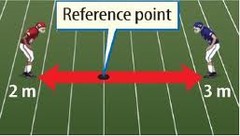 A location to which another location is compared.Gravity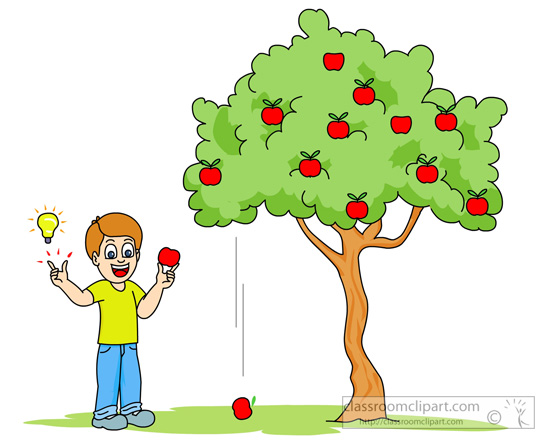 A force of attraction between objects that is due to their masses.Instantaneous Speed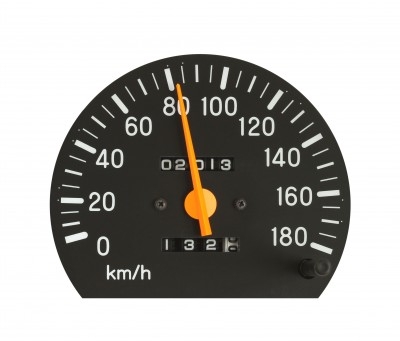 The rate of motion at a particular instant in time.